Представитель: Представитель: ID 94812504Сдаётся 1-комнатная квартира площадью 13 кв.м. с евроремонтом на 2 этаже в 12-этажном доме. Из техники есть:
 Телевизор
 Стиральная машина
 Холодильник
 Кондиционер
 Микроволновка
 Пылесос
 
Дом - кирпичный, окна выходят во двор. Во дворе есть платная парковка.
В ближайшей доступности метро "Петровский парк" и БКЛ.
 
Заселение с животными по согласованию с собственником.
 
Коммунальные услуги по счетчикам оплачиваются дополнительно.Телефоны: +7 967 292-81-25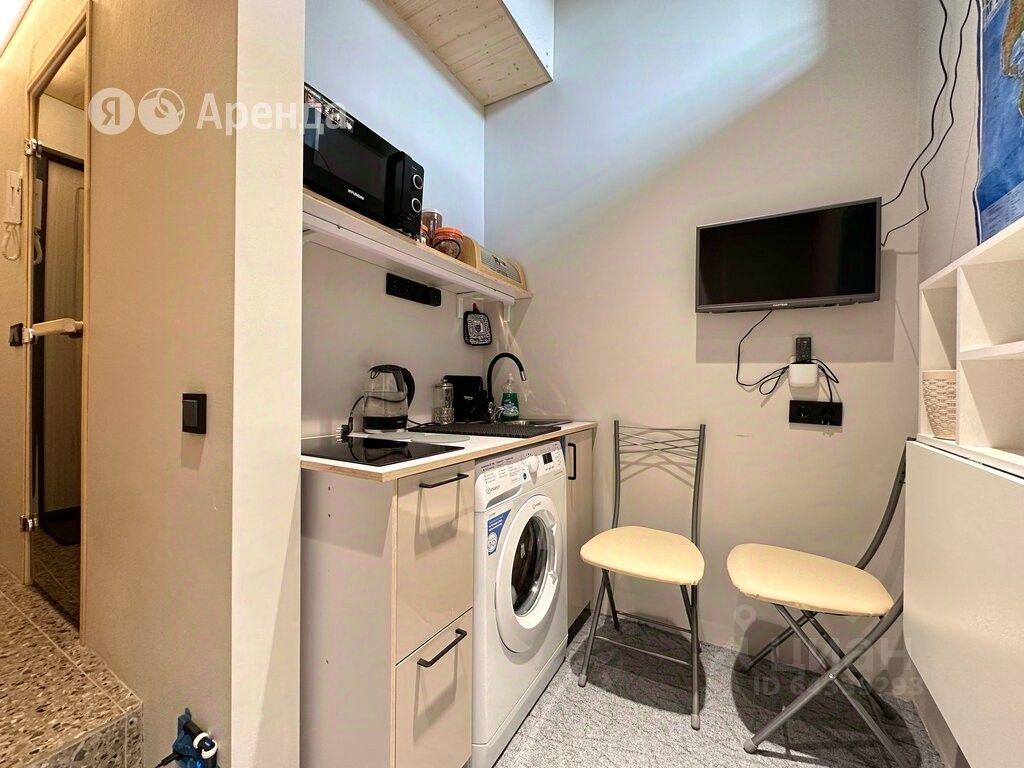 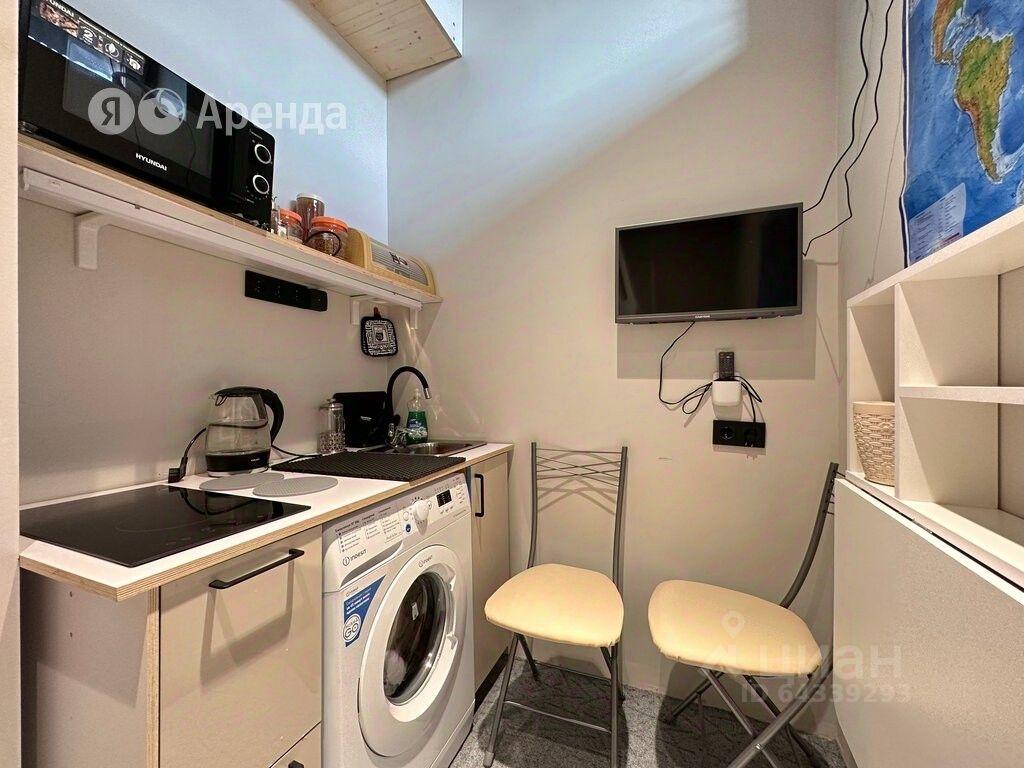 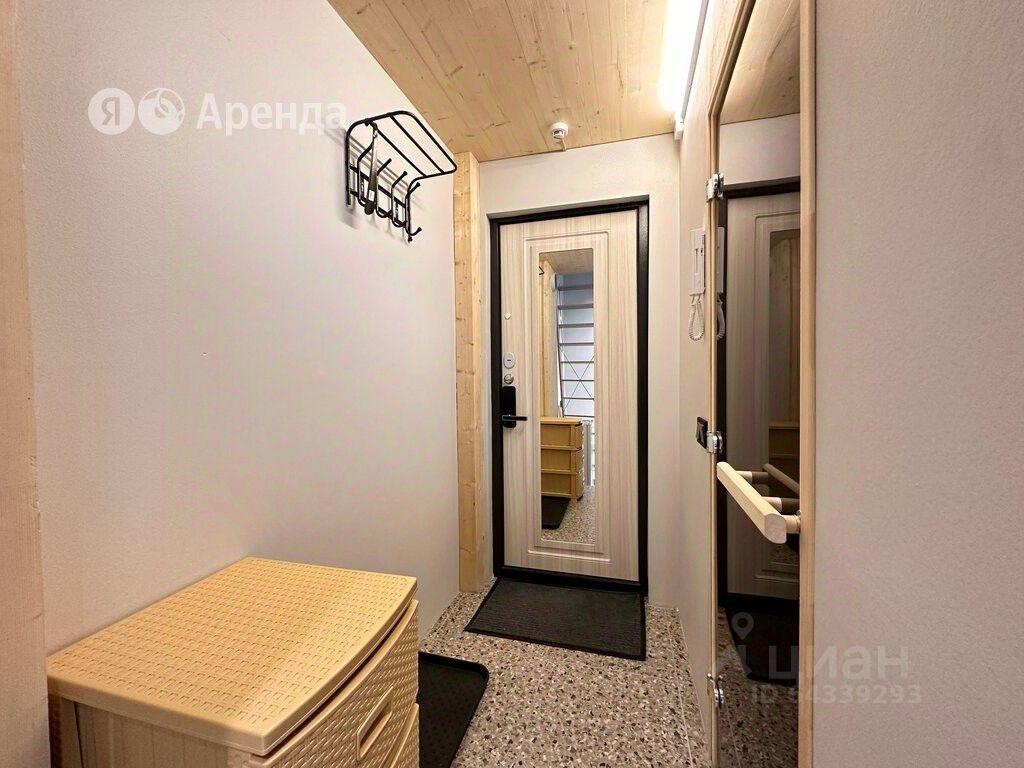 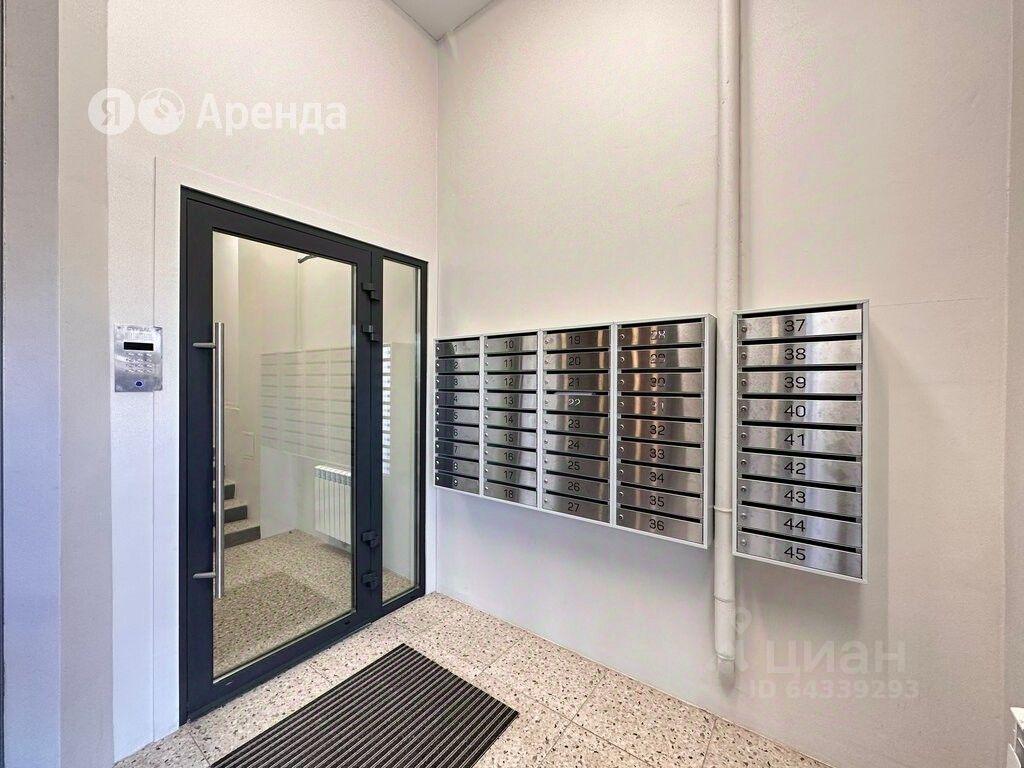 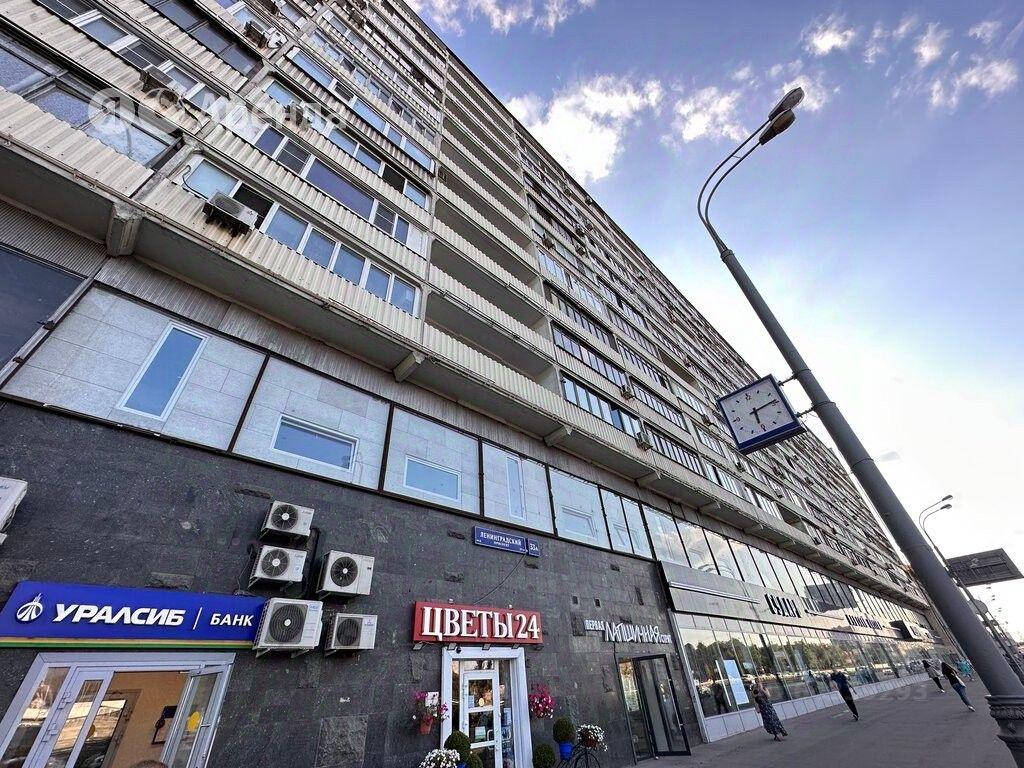 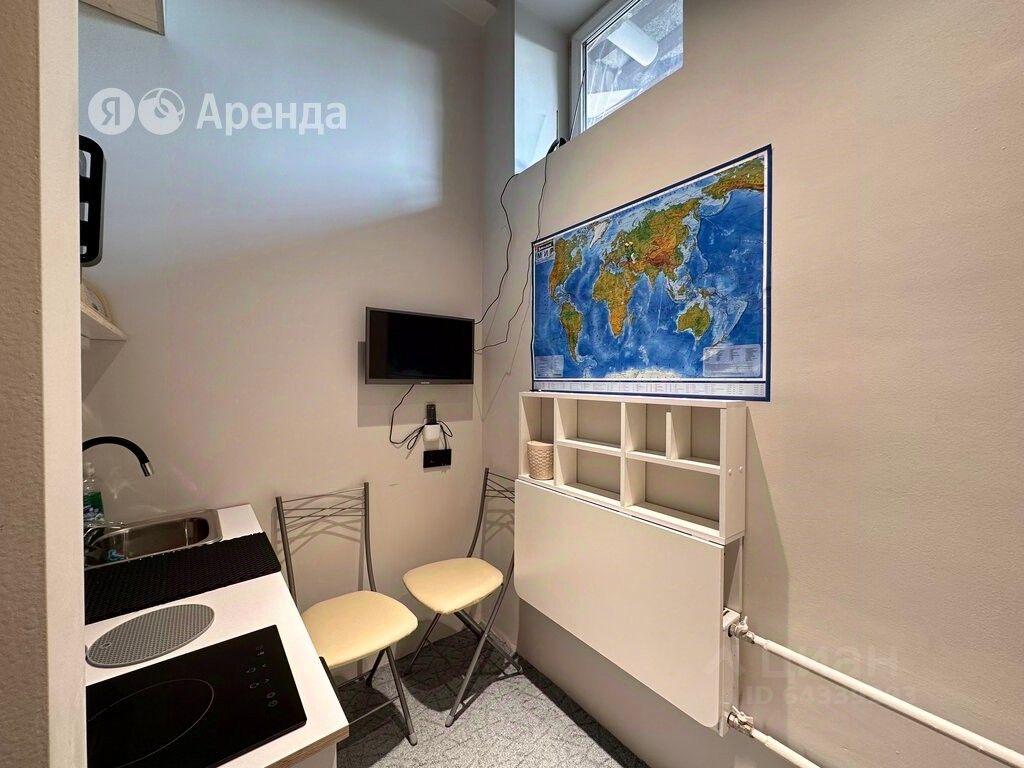 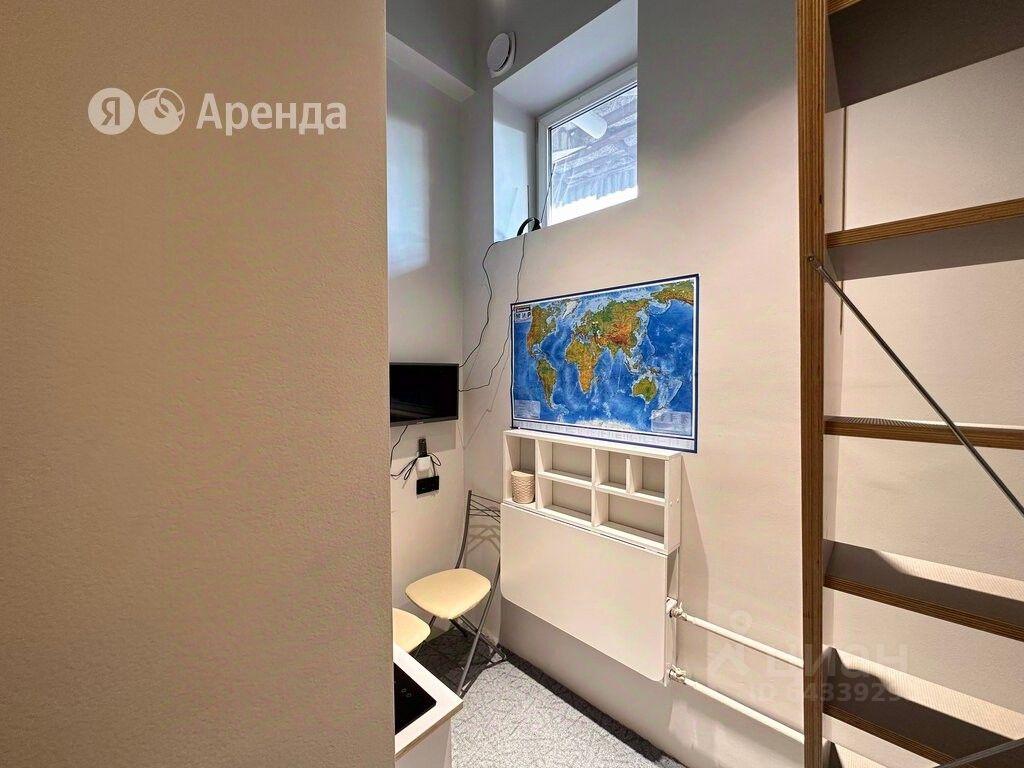 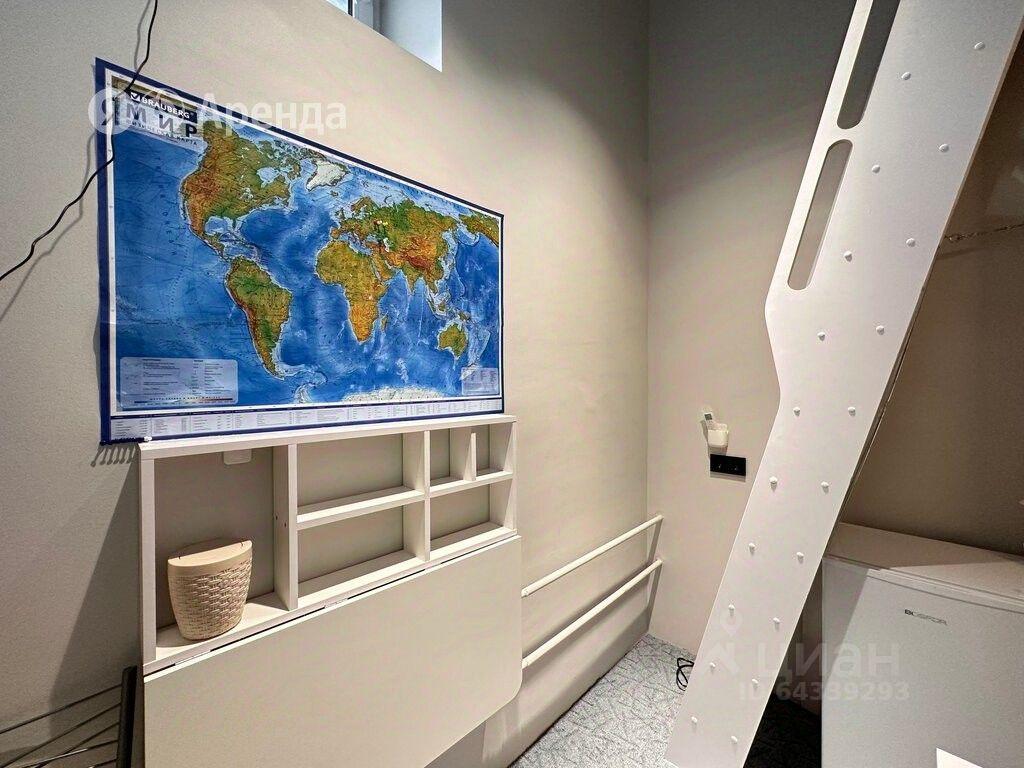 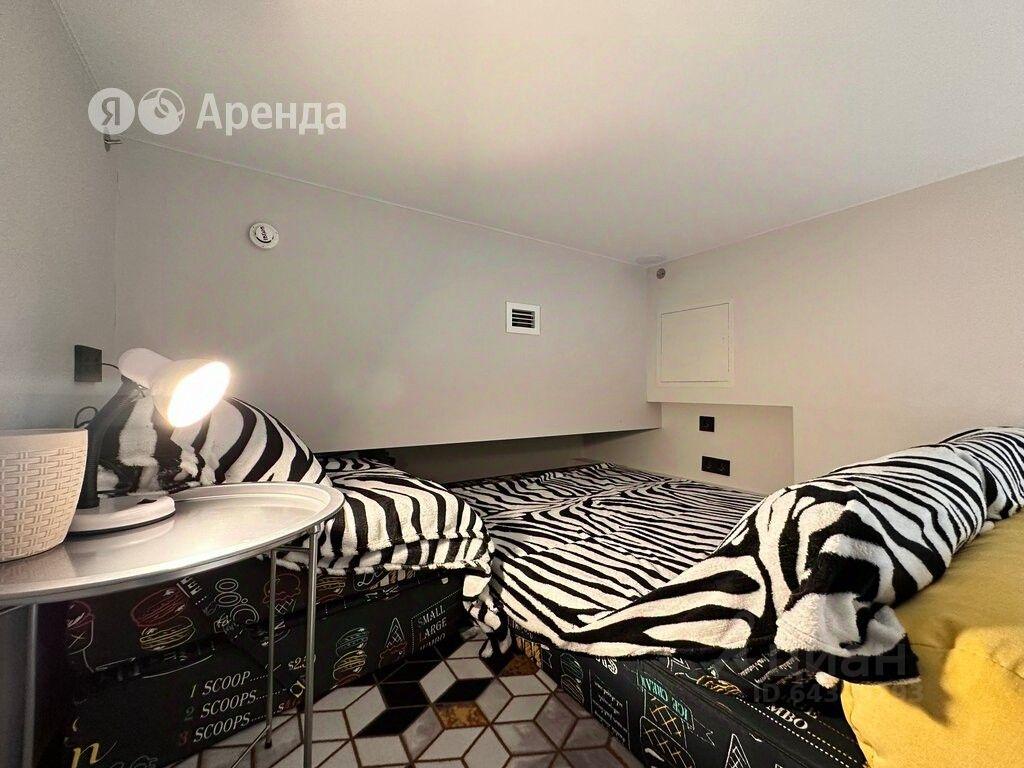 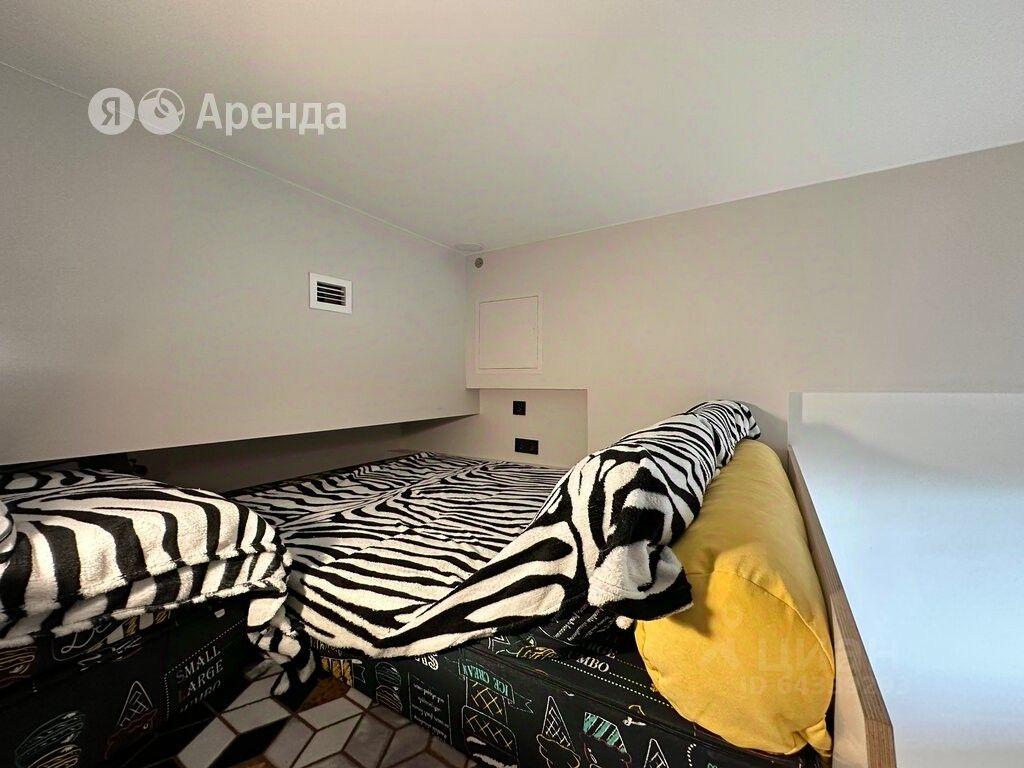 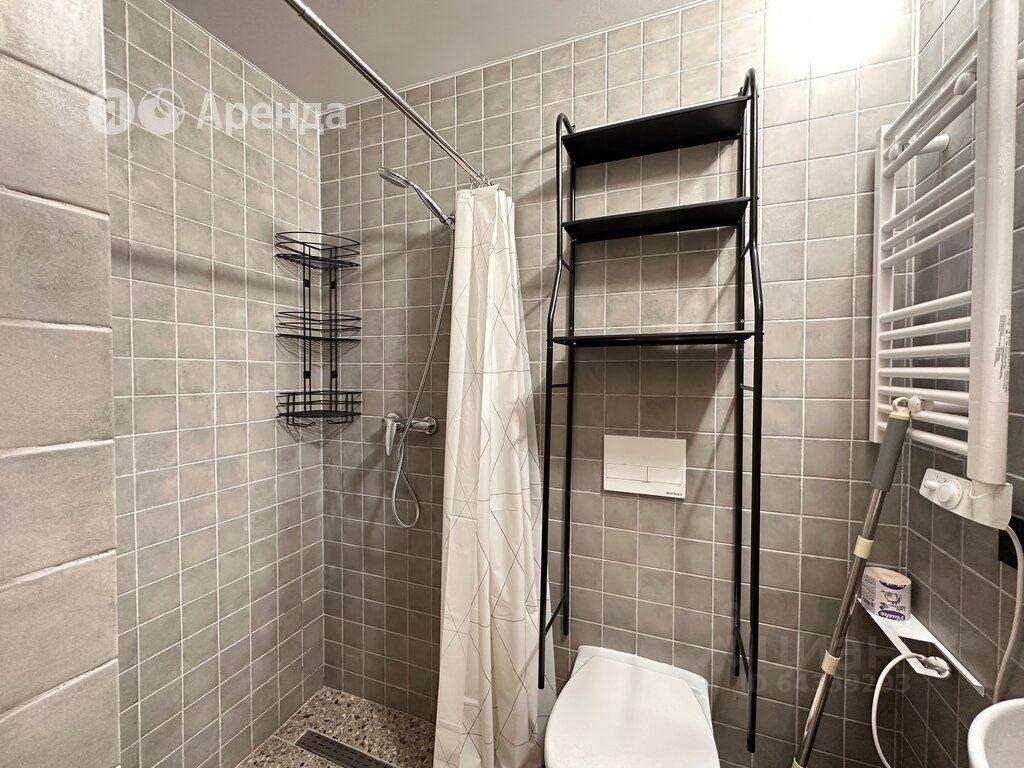 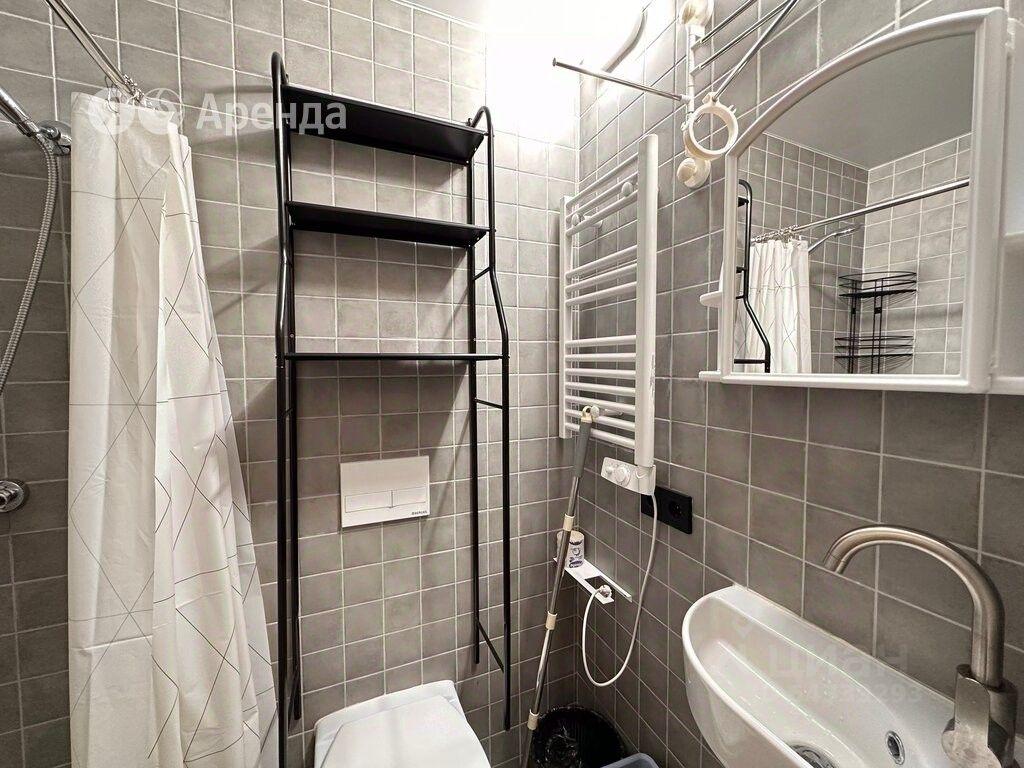 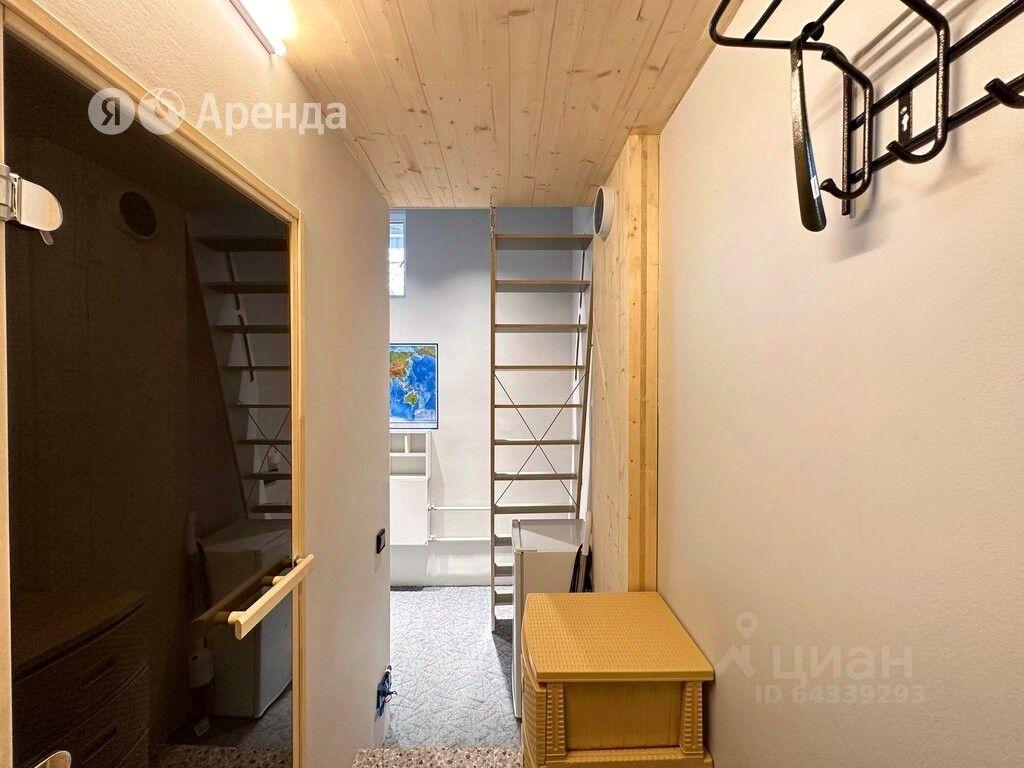 